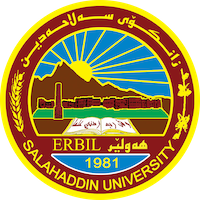 Academic Curriculum Vitae 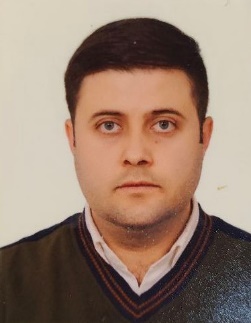 Personal Information: Full Name: Rebin Birzo SALEHAcademic Title: Assistant LecturerEmail: rebin.saleh@su.edu.krdMobile: 009647504904245Education:2012-2013: (Ph. D in Analytical Chemistry). The title of the thesis is (Flow-injection extraction-spectrophotometric determination of permanganate and chromate with crown ether). Department of Chemistry, College of Education, University of Baghdad, IRAQ.2012-2013: (M.Sc. in IT Management). University of Bradford - UK.1975-1979: (B.Sc. in Software Engineering).  Department of Software Engineering, College of Engineering, University Salahaddin Hawler - Iraq.Employment:2013 – Now :  Department of Computer Science, College of Science/ University of Salahaddin, Erbil, IRAQ.Qualifications Teaching qualifications : STEMIT qualifications : Computer SecurityLanguage qualifications : IELTS Band 7Teaching experience:Management Information SystemE-BusinessInformation SecurityComputer ApplicationsResearch and publicationsFunding and academic awards STEM funding for university teachersProfessional memberships 2014- till now member of Kurdistan Teachers union.2010- till now member of Kurdistan Engineers.ORCID ID: https://orcid.org/0009-0000-9952-8574Academic Profile: http://academics.su.edu.krd/rebin.salehScholar Account: https://scholar.google.com/citations?user=Vj9jzpkAAAAJ&hl=en